INSCHRIJFSTROOK 41STE OLDTIMER KASTELENTOCHT DINSDAG 15 AUGUSTUS 2023Naam:..................................................................................TOCAR-lidnummer:...............................Adres: .................................................................................Gemeente:..............................................e-mail: ................................................................................................................................................Tel.:...........................................................................................................GSM.:.....................................................Wenst deel te nemen met zijn oldtimer gebouwd vóór 1940merk: ................................................................................. bouwjaar:............................................aantal personen :...................... TOCAR-leden (max. 2)   aan € 65 / pp    = ……… x ……… 65 = ………….. euro...................... niet-leden                        aan € 70 / pp    = ……… x ……… 70 = ………….. euro...................... kinderen (van 2,5 tot 12j)aan € 35 /kind   = ………x ……… 35  = ………….. euroTOTAAL = …………….. euroBetaling met overschrijving van ……………..euro op rek. nr. IBAN BE30 1030 3813 4711 of BIC NICABEBBUw inschrijving is definitief na storting van het verschuldigde bedrag.Elk voertuig dient te voldoen aan de bestaande wetgeving, de bestuurderdient de voorschriften van het verkeersreglement te volgen. De inrichters kunnen niet verantwoordelijk gesteld worden voor gebeurlijke ongevallen,verloren voorwerpen of aangerichte schade. Door inschrijving aanvaardt iedere deelnemer het reglement.Handtekening: ……………………………………………………                                       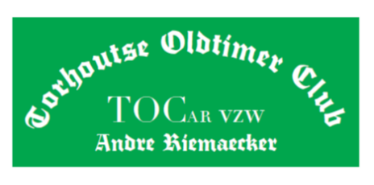 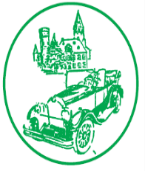 